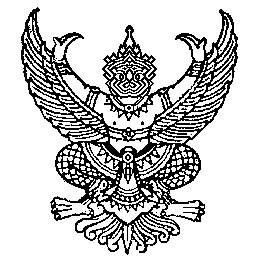 ประกาศองค์การบริหารส่วนตำบลเมืองยางเรื่อง มาตรการในการจัดการเรื่องร้องเรียนการทุจริต...............................................................กระบวนการในการจัดการข้อร้องเรียน		ช่องทางการร้องเรียน/การรับแจ้งเบาะแส		1.แจ้งหน่วยงานต้นสังกัดของผู้ถูกกล่าวหาหรือผู้ถูกร้องเรียนโดยตรง		2. แจ้งทางโทรศัพท์ หมายเลข 0-4460-9977 		3. การร้องทุกข์ด้วยตนเองเป็นหนังสือหรือร้องเรียนด้วยวาจา โดยตรงที่ศูนย์รับเรื่องร้องเรียน ร้องทุกข์  ณ องค์การบริหารส่วนตำบลเมืองยาง		4. การร้องเรียนทางไปรษณีย์ โดยระบุหน้าซอง ถึง นายกองค์การบริหารส่วนตำบลเมืองยาง เลขที่ 159 หมู่ 1 ตำบลเมืองยาง  อำเภอชำนิ  จังหวัดบุรีรัมย์ 31110		5. การร้องเรียนผ่านตู้รับเรื่องร้องเรียน /ร้องทุกข์ องค์การบริหารส่วนตำบลเมืองยาง 		6. ร้องเรียนผ่าน website;Facebook เวปเพจ องค์การบริหารส่วนตำบลเมืองยาง		จึงประกาศให้ทราบโดยทั่วกัน			 ประกาศ ณ วันที่  23   เดือน ธันวาคม พ.ศ. ๒๕๖2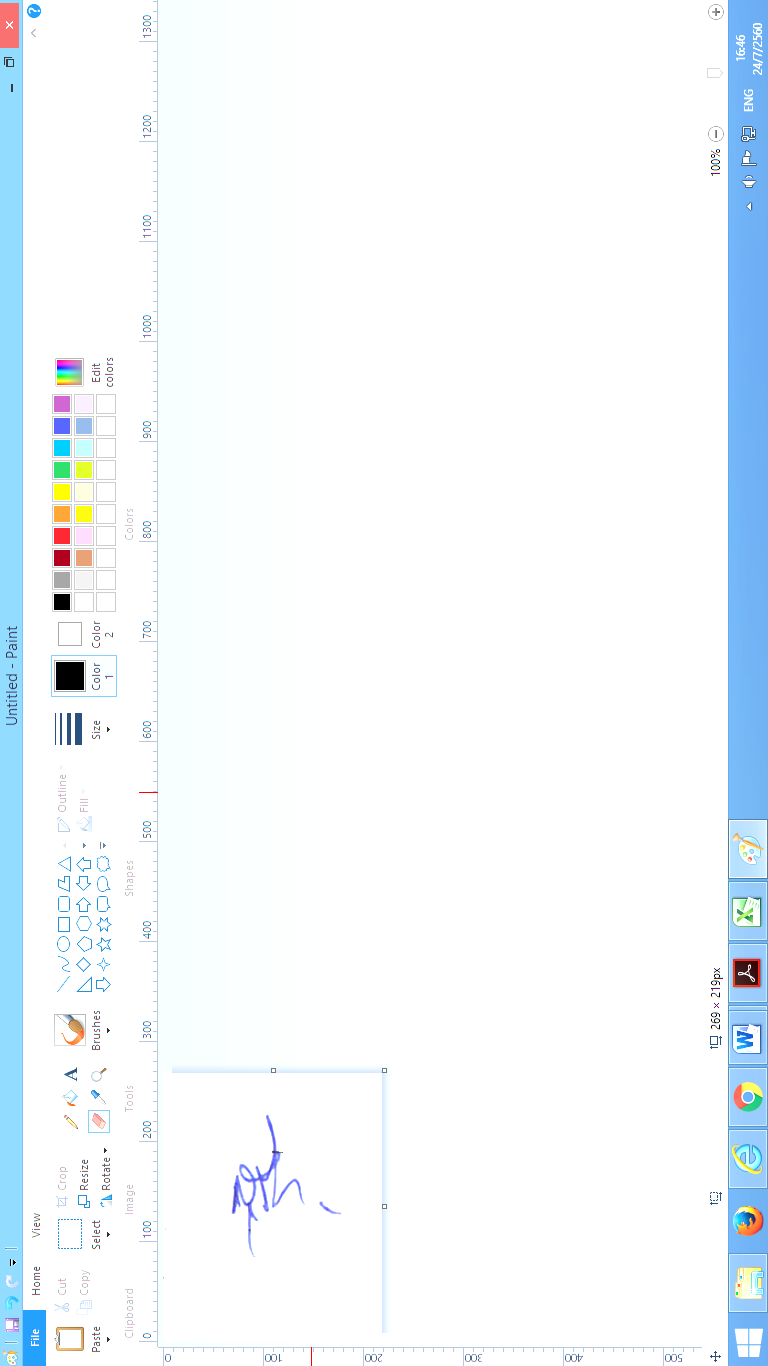                                                                   ( นายสุริยา  ศรีสัตยานุกูล)				                 ปลัดองค์การบริหารส่วนตำบลเมืองยาง 				          ปฏิบัติหน้าที่นายกองค์การบริหารส่วนตำบลเมืองยาง